VII Санкт-Петербургский международный культурный форумСекция: Литература и чтениеПоток: профессиональный16 и 17 ноября 2018 г.Фестиваль«Многоязыкая симфония культур»Фестиваль «МНОГОЯЗЫКАЯ СИМФОНИЯ КУЛЬТУР» - совместное мероприятие Стратегического центра развития переводческого образования при Российской Академии образования (РАО), Санкт-Петербургской высшей школы перевода Российского государственного педагогического университета имени А.И. Герцена (РГПУ) и Междисциплинарного научно-образовательного центра музыкальной лексикографии и диахронического перевода СПбГУСанкт-Петербург201816 ноября 2018 г.(Павловский зал РГПУ им. А.И. Герцена)Часть 1. 10.00-13.30Круглый стол «Перевод в многоликом пространстве культур»Модератор: Александр ЛивергантКруглый стол начнется презентацией Всероссийского портала образовательных ресурсов по переводу с 50 языков России и мира на русский язык, подготовленного Российской Академией образования (открывают В.В. Лаптев и И.С. Алексеева).На круглом столе предлагается обсудить следующие вопросы:- Каковы успехи и сложности в отражении других культур при переводе?- Как оформляется в переводе и литературном творчестве национально-культурная идентичность?- Каковы этические рамки в отражениях культур в тексте?- Каков спектр способов продвижения культур в словесности?- Каково место книги в современной переводной культуре?В 12.00 – телемост с Институтом перевода (Москва) по теме круглого столаВыступающие:Часть 2. 15.00-19.00Переводческий концерт «Пир перевода» Модератор: Ирина АлексееваВыступающие:17 ноября 2018 г.Центр диахронического музыковедения и перевода (СПбГУ, 9-я линия В.О.) Часть 3. 11.00 – 15.00Научная конференция «Искусство перевода – перевод в искусстве»Модератор: Альбина БояркинаАлексеева Ирина Сергеевна, профессор РГПУ им. А.И. Герцена, директор Санкт-Петербургской высшей школы перевода, переводчик (Россия), "Многоликий язык искусства: от военного донесения до комикса"Коренева Марина Юрьевна, кандидат филологических наук, ведущий научный сотрудник отдела взаимосвязей русской и зарубежных литератур, Институт русской литературы Российской академии наук (Пушкинский Дом) (Россия) «Человек за кадром: перевод в кино (на примере фильма «Безымянная», реж. Макс Фербербек)» Михайлова Ирина Михайловна, доктор филологических наук, профессор Санкт-Петербургского государственного университета (Россия), «Что делать с монорифмами? О переводе поэмы нидерландского поэта Мартинуса Нейхофа «Аватер» (1934)»12.30-13.00 - перерыв Власова Наталия Олеговна, руководитель Научно-издательского центра «Московская консерватория», доктор искусствоведения, Московская государственная консерватория им. П. И. Чайковского (Россия), «Трудности перевода: об опыте русскоязычной интерпретации текстов Арнольда Шёнберга» Чинаев Владимир Петрович, доктор искусствоведения, профессор Московской государственной консерватории им. П. И. Чайковского (Россия), "Das Selbst: юнгианский архетип Самости и его транспозиция в музыкально-исполнительское искусство"Карски Мари Надья, PhD, профессор Университета Париж 8 (Франция), «Комедии-балеты Мольера в Великобритании: триумф текста?»Бояркина Альбина Витальевна, кандидат филологических наук, руководитель Междисциплинарного научно-образовательного центра музыкальной лексикографии и диахронического перевода, Санкт-Петербургский государственный университет (Россия), «Перевод воспоминаний Александры Даниловой: не только балет»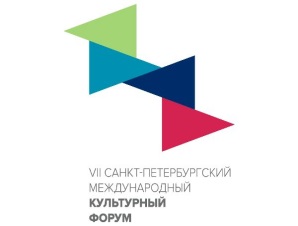 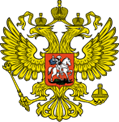 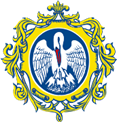 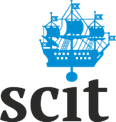 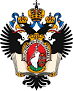 1.Виктор Кабакчи "Глобанглизация" и формирование всеобщего языка землян (The Common Language)2.Пьетро КатальдиПеревод как общественный жест (Translation as social gesture)3.Виктор СонькинБольшой тур по-русски: интерес к итальянским древностям после открытия Помпей и Геркуланума4.Аннелиза Аллева Вопросы и решения в тексте-билингве  Любовные стихи и эпиграммы А.С. Пушкина5.Ирина СобакинаПеревод в Республике Саха (Якутия): история и современность6.Валентина ИвановаСитуация с переводами с языка и на язык манси1.Роман Эйвадисфрагмент из «Обещания» Дюрренматта (нем.)2.Анна Савицкая"Северные боги". Автор Юхан Эгеркранс (швед.)3.Наталия Прессфрагмент из Трилогии Гуннара Экелёфа (швед.)4.Джулия МаркуччиПетербургский текст - проза Ольги Берггольц, Сергея Довлатова, Андрея Аствацатурова, Вадима Левенталя (швед.)5.Паоло Нори (читает Дж. Маркуччи)новый перевод «Невского проспекта» Н.В. Гоголя6.Александра Ливанова"Художник-тоталист в норвежской глубинке" Миккель Бюгге (норв.)7.Татьяна Катокпереводы стихов Ингер Хагеруп (норв.)8.Михаил Яснов"Природа перевода пиры переберет. Пир перевода - переперевод!" (франц.)9.Алина Попова«Медвежокку»  Жиля Брюле (франц.)10.Елена БерезинаВыбор частной задачи перевода на примере перевода стихотворения Жака Превера "Chanson de la Seine" (франц.)11.Лаура СалмонБорис Рыжий в итальянских переводах12.Татьяна ИвановаМузыка нараспашку. Чешская поэзия в переводах Игоря Инова (чешск.)13.Елена Красновафрагмент из книги П. Хёга "О чем мечтал двадцатый век" (дат.)14.Валентина ИвановаПоэзия и проза (манси)